PEER MENTORING 11/12 YEAR END REFLECTION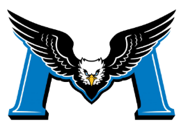 Create a final reflection of your experience as a peer mentor over the course of the entire year (up until Spring Break). Consider the following “Big Ideas” that the course encompassed:Using cognitive tools and strategies can help students become more effective learners.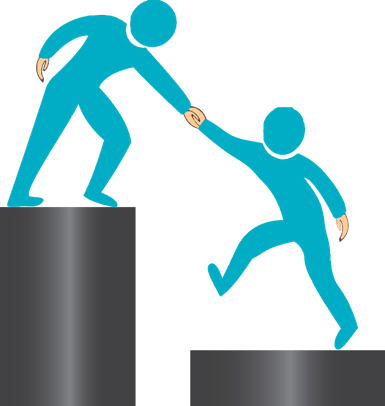 Reviewing and reflecting on personal learning and actions helps develop self-awareness.Acquiring an appreciation for the importance of life-long learning and helping others.Safe and healthy communities are built from an education system inclusive of all learners and where their unique connections and contributions are acknowledged.Safe and healthy communities need well-rounded mentors with strong interpersonal, critical thinking and problem-solving skills.For the more detailed curricular competencies, download the course outline (available above). They may be helpful in scaffolding your reflection ;)Consider the following prompts:Why did you choose to take this course? What were you hoping to get out of it?What were some apprehensions about the course as you started? How did you find your way?What was it like building relationships with the students in the class? Was it easier than you thought it’d be? Harder? About the same? Did you find yourself gravitate to one student/group of students/’type’ of student naturally? Reflect on that. Was this the student(s) that needed you most?“The day-to-day parts of the job became less important as the year progressed than the relationships you built.” How do you feel about that statement?How have you grown as a person throughout this program?Have you been able to enjoy seeing students become more successful in a skill (no matter how small – sometimes just ‘showing up’ is the skill for some of them) because of YOU? Reflect on that.Looking back now at why you selected to take the course, are those reasons the same as what you got out of it? Is there more to that story?What’s your biggest take-away from this experience? Positive and negative.Your reflection should not simply list responses to the prompts, but rather, they are there to guide your thinking and perhaps push you to look a little bit deeper into the valuable work that you did. The list is not prescriptive (meaning you don’t HAVE to answer all of them, or any of them for that fact), and it’s not exclusive (meaning, you can add things that are not on the list).Complete your reflection by typing it on a blank Word doc and either uploading it to MyBlueprint or emailing it to me (LSpindlove@sd35.bc.ca). Be sure to save with your name in the file name. Suggestion = 1 pg single spaced, normal sz 12 font.To everyone: It has been a PLEASURE having you represent our school as Peer Mentors. I think this year, your success as mentors is one of the reasons that the number of applications went from around 35-40 each year to 80 for next year! I am super proud of the work you’ve done -Spindlove